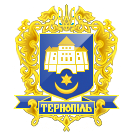 Тернопільська міська радаПОСТІЙНА КОМІСІЯз питань бюджету та фінансівПротокол засідання комісії №1Від 05.02.2020 р.Всього членів комісії: 	(8) Баб’юк М.П., Болєщук П.М., Зелінка Н.В., Ткаченко А.М., Сиротюк М.М., Яциковська О.Б., Костюк І.В., Ібрагімов М.Р.Присутні члени комісії: 	(7) Ібрагімов М.Р., Баб’юк М.П., Болєщук П.М., Сиротюк М.М., Зелінка Н.В., Яциковська О.Б., Ткаченко А.МВідсутні члени комісії:	(1)  Костюк І.В.Кворум є. Засідання комісії правочинне.На засідання комісії запрошені:Добрікова С.Є.- начальник управління організаційно-виконавчої роботи;Басюрська Т.Г. – начальник відділу квартирного обліку і нерухомості;Кучер Н.П. – начальник фінансового управління;Соколовський О.І. - начальник  управління житлово-комунального господарства, благоустрою та екології;Вівчар А.Д. – методист Тернопільського комунального методичного центру науково-освітніх інновацій та моніторингу;Тарнавська М.В.– заступник начальника відділу охорони здоров’я та медичного забезпечення  з економічних питань;Бабій К.С. – головний спеціаліст організаційного відділу ради управління організаційно-виконавчої роботи.Головуючий – голова комісії Ібрагімов М.Р.СЛУХАЛИ:	Про затвердження порядку денного засідання комісії відповідно до листа від 03.02.2020 р. № 46/01-ІЮІНФОРМУВАВ:	Ібрагімов М.Р.Виступив:	Ібрагімов М.Р., який запропонував доповнити порядок денний наступними питаннями:Про внесення змін в рішення міської ради від 06.06.2019р. № 7/35/5 «Про місцеві податки і збори Тернопільської міської територіальної громади» Про затвердження договорів про міжбюджетні трансферти на 2020 рік  з Байковецькою сільською радоюПро затвердження договору про міжбюджетний трансферт на 2020 рік з Білецькою сільською радоюПро затвердження угоди про міжбюджетний трансферт на 2020 рік з Тернопільською обласною радоюРезультати голосування за затвердження порядку денного в цілому: За –7, проти-0, утримались-0. Рішення прийнято.ВИРІШИЛИ:		Затвердити порядок денний засідання комісії.Порядок денний: Перше питання порядку денного.СЛУХАЛИ:  Про внесення змін в рішення міської ради від 08.04.2011р. №6/7/132 «Про пайову участь у створенні і розвитку інженерно-транспортної та соціальної інфраструктури м.Тернополя»ДОПОВІДАЛА:  Басюрська Т.Г.	ВИСТУПИЛИ: Зелінка Н.В., Яциковська О.Б., Ібрагімов М.Р.ВИРІШИЛИ: Погодити проект рішення міської ради «Про внесення змін в рішення міської ради від 08.04.2011р. №6/7/132 «Про пайову участь у створенні і розвитку інженерно-транспортної та соціальної інфраструктури м.Тернополя»Результати голосування за проект рішення: За – 7, проти-0, утримались-0. Рішення прийнято.Друге питання порядку денного.СЛУХАЛИ:  Про внесення змін до комплексної програми «Здоров’я громади» на 2019–2021 рр.»ДОПОВІДАЛА: Тарнавська М.В.ВИСТУПИЛИ: Яциковська О.Б., Ібрагімов М.Р., Сиротюк М.М.ВИРІШИЛИ: Погодити проект рішення міської ради «Про внесення змін до комплексної програми «Здоров’я громади» на 2019–2021 рр.»Результати голосування за проект рішення: За – 7, проти-0, утримались-0. Рішення прийнято.Третє питання порядку денного.СЛУХАЛИ:  Про затвердження договору про міжбюджетний трансферт на 2020 рікДОПОВІДАЛА: Тарнавська М.В.	ВИСТУПИЛИ: Яциковська О.Б., Ібрагімов М.Р.ВИРІШИЛИ: Погодити проект рішення міської ради «Про затвердження договору про міжбюджетний трансферт на 2020 рік»Результати голосування за проект рішення: За – 7, проти-0, утримались-0. Рішення прийнято.Четверте питання порядку денного.СЛУХАЛИ: 	Про зняття з контролю та перенесення термінів рішень міської ради ДОПОВІДАЛА:Добрікова С.Є.ВИСТУПИВ: Ібрагімов М.Р.ВИРІШИЛИ:	1. Погодити проект рішення міської ради «Про зняття з контролю та перенесення термінів рішень міської ради», в частині:1.47 рішення міської ради  від 20.12.2019 7/42/27 «Про створення відділу неперервної післядипломної педагогічної освіти та погодження штатного розпису Тернопільського комунального методичного центру науково-освітніх інновацій та моніторингу».2. Залишити на контролі наступний пункт: 1.42.п.6 рішення міської ради від 06.12.2019 року № 7/41/174 «Управлінню муніципальної інспекції та фінансовому управлінню передбачити у бюджеті на 2020рік кошти на придбання катера для забезпечення контролю за дотриманням правил екологічної безпеки на Тернопільському ставі, проінформувати депутата В.Генсерука».Результати голосування за проект рішення: За – 7, проти-0, утримались-0. Рішення прийнято.П’яте питання порядку денного.СЛУХАЛИ:  Про внесення змін в рішення міської ради від 06.06.2019р. № 7/35/5 «Про     	          місцеві податки і збори Тернопільської міської територіальної громади»ДОПОВІДАЛА: Кучер Н.П.ВИСТУПИЛИ:Зелінка Н.В., Яциковська О.Б., Ібрагімов М.Р., Ткаченко А.М.ВИРІШИЛИ: Погодити проект рішення міської ради «Про внесення змін в рішення міської ради від 06.06.2019р. № 7/35/5 «Про місцеві податки і збори Тернопільської міської територіальної громади»»Результати голосування за проект рішення: За – 7, проти-0, утримались-0. Рішення прийнято.Шосте питання порядку денного.СЛУХАЛИ:  Про внесення змін в рішення міської ради від 20.04.2018р. №7/24/28 «Про затвердження Порядку проведення конкурсного відбору на заміщення вакантних посад керівників закладів професійної (професійно-технічної) освіти, що фінансуються з міського бюджету»ДОПОВІДАВ: Вівчар А.Д.ВИСТУПИЛИ: Яциковська О.Б., Ібрагімов М.Р., Баб’юк М.П., Сиротюк М.М.ВИРІШИЛИ: Погодити проект рішення міської ради «Про внесення змін в рішення міської ради від 20.04.2018р. №7/24/28 «Про затвердження Порядку проведення конкурсного відбору на заміщення вакантних посад керівників закладів професійної (професійно-технічної) освіти, що фінансуються з міського бюджету»Результати голосування за проект рішення: За – 6 (Зелінка Н.В. був відсутній під час голосування), проти-0, утримались-0. Рішення прийнято.Сьоме питання порядку денного.СЛУХАЛИ:  Про затвердження договорів про міжбюджетні трансферти на 2020 рік  з Байковецькою сільською радоюДОПОВІДАВ: Вівчар А.Д.ВИСТУПИВ: Ібрагімов М.Р.ВИРІШИЛИ: Погодити проект рішення міської ради «Про затвердження договорів про міжбюджетні трансферти на 2020 рік  з Байковецькою сільською радою»Результати голосування за проект рішення: За – 6 (Зелінка Н.В. був відсутній під час голосування), проти-0, утримались-0. Рішення прийнято.Восьме питання порядку денного.СЛУХАЛИ:  Про затвердження договору про міжбюджетний трансферт на 2020 рік з Білецькою сільською радоюДОПОВІДАВ: Вівчар А.Д.ВИСТУПИВ: Ібрагімов М.Р.ВИРІШИЛИ: Погодити проект рішення міської ради «Про затвердження договору про міжбюджетний трансферт на 2020 рік з Білецькою сільською радою»Результати голосування за проект рішення: За – 6 (Зелінка Н.В. був відсутній під час голосування),проти-0, утримались-0. Рішення прийнято.Дев’яте питання порядку денного.СЛУХАЛИ:  Про затвердження угоди про міжбюджетний трансферт на 2020 рік з Тернопільською обласною радоюДОПОВІДАВ: Вівчар А.Д.ВИСТУПИВ: Ібрагімов М.Р.ВИРІШИЛИ: Погодити проект рішення міської ради «Про затвердження угоди про міжбюджетний трансферт на 2020 рік з Тернопільською обласною радою»Результати голосування за проект рішення: За – 6 (Зелінка Н.В. був відсутній під час голосування), проти-0, утримались-0. Рішення прийнято.Десяте питання порядку денногоСЛУХАЛИ:  Лист управління житлово-комунального господарства,  благоустрою та екологіївід 27.12.2019 р. №3638/15 на протокольне доручення від 12.12.2019 р. №34.3 на п. 2, 3 щодо систематичного прибирання території за адресою вул. Карпенка, 22 (біля Церкви) та за адресою вул. Чалдаєва, 2,6.ІНФОРМУВАВ: Ібрагімов М.Р.ВИРІШИЛИ: Інформацію взяти до відома. Одинадцяте питання порядку денного.СЛУХАЛИ:  Лист управління житлово-комунального господарства,  благоустрою та екології від 23.12.2019 р. №3580/15 на протокольне доручення від 03.12.2019 р. №31.21 щодо можливості поточного ремонту вулиць Стадникової та Чернівецької.ІНФОРМУВАВ: Ібрагімов М.Р.ВИРІШИЛИ: Інформацію взяти до відома.Дванадцяте  питання порядку денного.СЛУХАЛИ:  Лист управління житлово-комунального господарства,  благоустрою та екології від 23.12.2019 р. №3578/15 на протокольне доручення від 03.12.2019 р. №31.7 п.2 щодо залучення додаткових джерел фінансування для будівництва колектора за адресою вул. Галицька.ІНФОРМУВАВ: Ібрагімов М.Р.ВИРІШИЛИ: Інформацію взяти до відома.Тринадцяте  питання порядку денного.СЛУХАЛИ:  Лист управління житлово-комунального господарства,  благоустрою та екології від 23.12.2019 р. №3579/15 на протокольне доручення від 03.12.2019 р. №31.7 п.3,4 щодо інформації про факт обрізки двох дерев на перехресті просп. Злуки та вул. Текстильної та встановлення на їх місці двох біг-бордів та щодо інформації про статистику та профілактику укусів кліщів на території Тернопільської міської територіальної громади за останні 5 років.ІНФОРМУВАВ: Ібрагімов М.Р.ВИРІШИЛИ: Інформацію взяти до відома.Чотирнадцяте питання порядку денного.СЛУХАЛИ:  Лист управління муніципальної інспекції від 20.01.2020 р. №168/191 на протокольне доручення від 03.12.2019 р. № 31.7  щодо факту обрізки двох дерев на перехресті просп. Злуки та вул. Текстильної та встановлення на їх місці двох біг-бордів.ІНФОРМУВАВ: Ібрагімов М.Р.ВИРІШИЛИ: Інформацію взяти до відома.П’ятнадцяте питання порядку денного.СЛУХАЛИ:  Лист директора КП «Міськавтотранс» Р.В. Торожнюка  від 20.01.2020 р. № 1 щодо виділення фінансової допомоги КП «Міськавтотранс».ІНФОРМУВАВ: Ібрагімов М.Р.ВИРІШИЛИ: Перенести розгляд даного листа на чергове засідання комісії.Шістнадцяте  питання порядку денного.СЛУХАЛИ:  Лист заступника міського голови-керуючого справами І.С.Хімейчука від 02.01.2020 р. №1/05 про звіт про використання коштів в розрізі статей витрат за січень-грудень  2019 рік, передбачений програмами міської ради.ІНФОРМУВАВ: Ібрагімов М.Р.ВИРІШИЛИ: Інформацію взяти до відома.Різне:СЛУХАЛИ: Про надання матеріальних допомогВИСТУПИЛИ: Ібрагімов М.Р., Зелінка Н.В., Яциковська О.Б., Баб’юк М.П.ВИРІШИЛИ: 1. Рекомендувати фінансовому управлінню збільшити розмір виплати одноразової допомоги мешканцям ТМТГ для кожного депутата Тернопільської міської ради в сумі по 50 тис.грн. на депутата.2. Рекомендувати управлінню соціальної політики подати наступну процедуру надання одноразової матеріальної допомоги мешканцям: 2.1. За зверненням депутата надавати матеріальну допомогу мешканцям, які зареєстровані по округу депутата.2.2. Надавати матеріальну допомогу мешканцям округу, за якими не закріплено жодного депутата – лише за резолюцією міського голови.2.3. У випадку не використання коштів депутатами надати можливість фінансовому управлінню перерозподілу їх у другому півріччі на інші статті видатків бюджету.Результати голосування: За – 7, проти-0, утримались-0. Рішення прийнято.	Голова комісії						М.Р.Ібрагімов	Секретар комісії						Н.В.ЗелінкаПро внесення змін в рішення міської ради від 08.04.2011р. №6/7/132 «Про пайову участь у створенні і розвитку інженерно-транспортної та соціальної інфраструктури м.Тернополя»Про внесення змін до комплексної програми «Здоров’я громади» на 2019–2021 рр.»Про затвердження договору про міжбюджетний трансферт на 2020 рікПро зняття з контролю та перенесення термінів виконання рішень міської радиПро внесення змін в рішення міської ради від 06.06.2019р. № 7/35/5 «Про місцеві податки і збори Тернопільської міської територіальної громади»Про внесення змін в рішення міської ради від 20.04.2018р. №7/24/28 «Про затвердження Порядку проведення конкурсного відбору на заміщення вакантних посад керівників закладів професійної (професійно-технічної) освіти, що фінансуються з міського бюджету»Про затвердження договорів про міжбюджетні трансферти на 2020 рік  з Байковецькою сільською радоюПро затвердження договору про міжбюджетний трансферт на 2020 рік з Білецькою сільською радоюПро затвердження угоди про міжбюджетний трансферт на 2020 рік з Тернопільською обласною радоюЛист управління житлово-комунального господарства,  благоустрою та екології від 27.12.2019 р. №3638/15 на протокольне доручення від 12.12.2019 р. №34.3 на п. 2, 3 щодо систематичного прибирання території за адресою вул. Карпенка, 22 (біля Церкви) та за адресою вул. Чалдаєва, 2,6.Лист управління житлово-комунального господарства,  благоустрою та екології від 23.12.2019 р. №3580/15 на протокольне доручення від 03.12.2019 р. №31.21 щодо можливості поточного ремонту вулиць Стадникової та Чернівецької.Лист управління житлово-комунального господарства,  благоустрою та екології від 23.12.2019 р. №3578/15 на протокольне доручення від 03.12.2019 р. №31.7 п.2 щодо залучення додаткових джерел фінансування для будівництва колектора за адресою вул. Галицька. Лист управління житлово-комунального господарства,  благоустрою та екології від 23.12.2019 р. №3579/15 на протокольне доручення від 03.12.2019 р. №31.7 п.3,4 щодо інформації про факт обрізки двох дерев на перехресті просп. Злуки та вул. Текстильної та встановлення на їх місці двох біг-бордів та щодо інформації про статистику та профілактику укусів кліщів на території Тернопільської міської територіальної громади за останні 5 років.Лист управління муніципальної інспекції від 20.01.2020 р. №168/191 на протокольне доручення від 03.12.2019 р. № 31.7  щодо факту обрізки двох дерев на перехресті просп. Злуки та вул. Текстильної та встановлення на їх місці двох біг-бордів.Лист директора КП «Міськавтотранс» Р.В. Торожнюка  від 20.01.2020 р. № 1 щодо виділення фінансової допомоги КП «Міськавтотранс».Лист заступника міського голови-керуючого справами І.С.Хімейчука від 02.01.2020 р. №1/05 про звіт про використання коштів в розрізі статей витрат за січень-грудень  2019 рік, передбачений програмами міської ради.